August 31st, 2018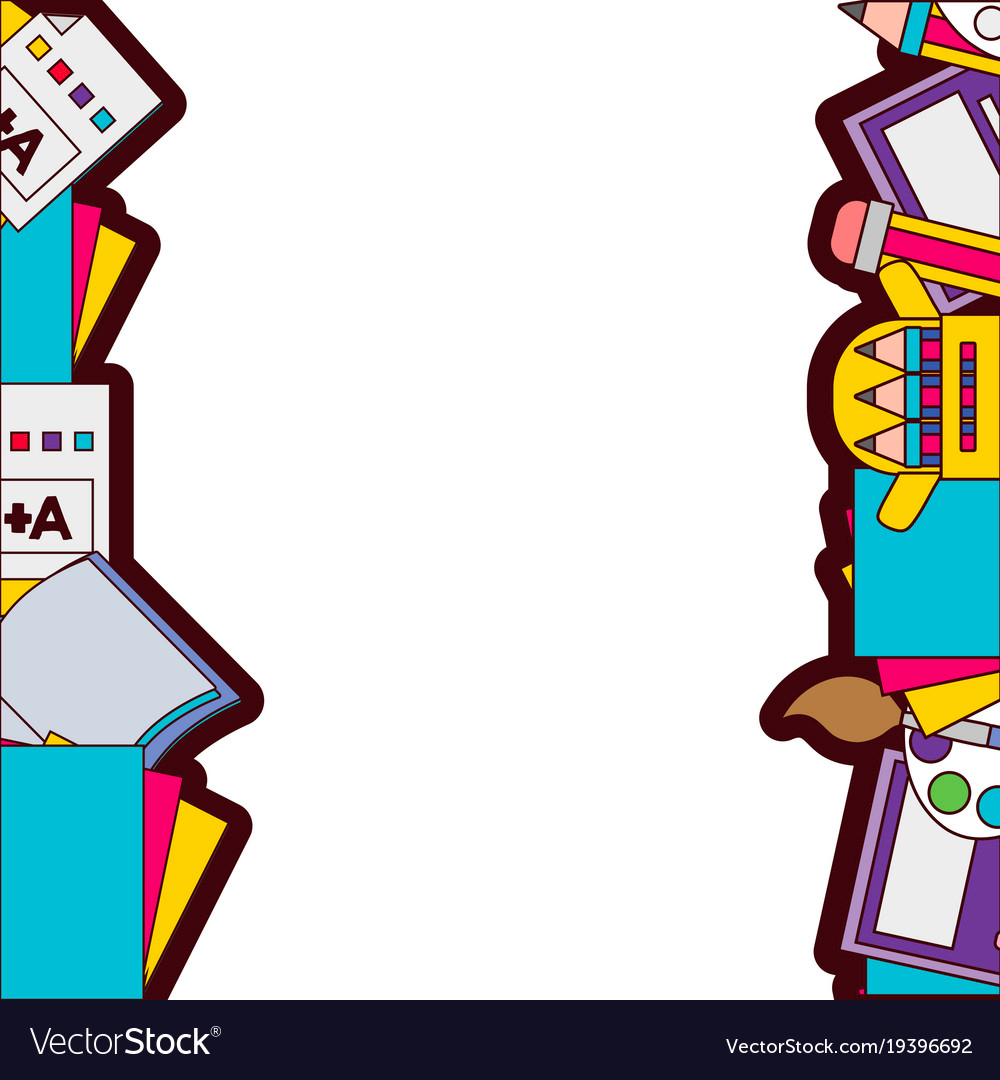 Dear Parents and Families,Welcome to 4th grade!  We are very excited to be teaching your child and look forward to a wonderful year working together to create a fabulous learning experience for your child.  This year your child will be working with Kristen Price for Language Arts and Social Studies, and Karen Malhiot for Math and Science.  Your child will spend approximately fifty percent of his/her time in each classroom.This first week we will be working on building a class community as we learn about our classmates and ourselves.  In addition, we will be working on developing routines and skills that will set the stage for learning throughout the school year.  In the first week your child will complete a learning style inventory that focuses on what modes (visual, auditory or kinesthetic) your child uses when they are learning new concepts. Your child will bring home their science journal in order to share with you his/her inventory and a circle graph of the results.  Please take a moment to look at this with your child on Tuesday night, and see if you have any insights to add.Attached to this letter is a questionnaire that will help us get to know your child and his/her unique learning needs.  This will enable us to tailor lessons for this class.  Please take a moment to complete the questionnaire and send it back to school by Friday, September 8th.  If you have any additional information you would like to offer please feel free to write on the back of the sheet.  We have also made a copy of the questionnaire available through the classroom blog pages. Working as a team and setting high expectations allows us to ensure your child has a great year. One of the ways we can do this is by keeping the lines of communication open.  We use both Remind (the sign-up sheet is attached to this page) and the Class Webpages keep you up to date about student work and projects, announcements, volunteer opportunities and educational resources. We use Twitter to highlight interesting events in the classroom (@CoonleyRoom301 and @Coonleyroom304). Please feel free to contact us with questions or concerns. You may send a note with your child, email to either kmmalhiot@cps.edu or kprice20@cps.edu, or contact us at dismissal time.  We will try to get back to you within 24 hours.Thank you for helping us start off on a wonderful year.  We look forward to getting to know your child and working together with you to create a wonderful learning experience for these classes.Kindest Regards,Kristen Price 			Ms. Karen MalhiotLanguage Art/Social Studies	Math/Science Teacher Coonley School			Coonley School